nr 27-28/2022 (953-954)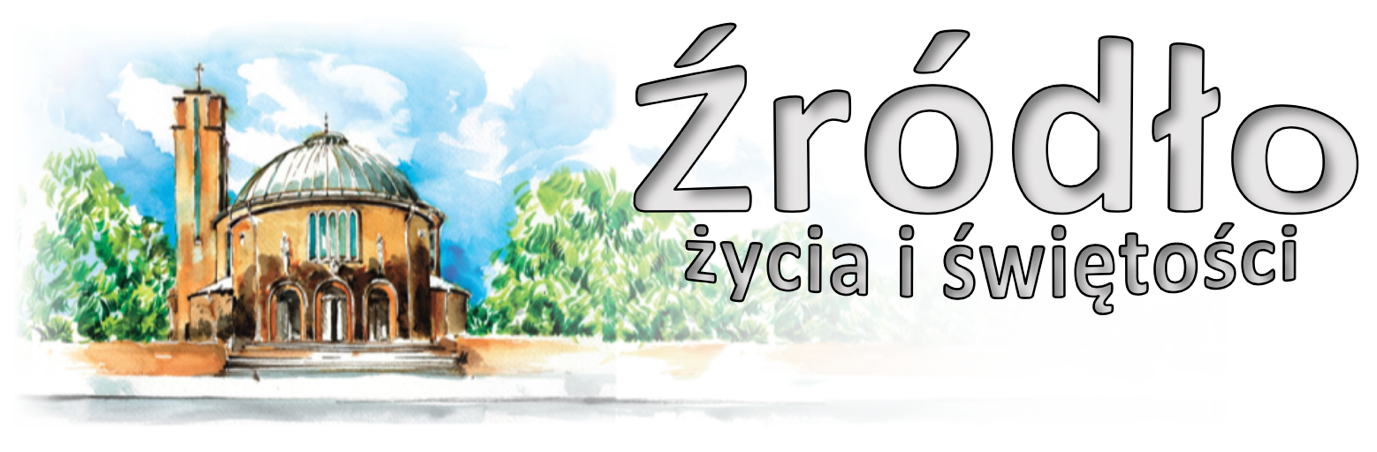 3-10 lipca 2022 r.gazetka rzymskokatolickiej parafii pw. Najświętszego Serca Pana Jezusa w RaciborzuXIV Niedziela ZwykłaEwangelia według św. Łukasza (10,1-12.17-20)„Następnie wyznaczył Pan jeszcze innych siedemdziesięciu dwóch i wysłał ich po dwóch przed sobą do każdego miasta i miejscowości, dokąd sam przyjść zamierzał. Powiedział też do nich: Żniwo wprawdzie wielkie, ale robotników mało; proście więc Pana żniwa, żeby wyprawił robotników na swoje żniwo. Idźcie, oto was posyłam jak owce między wilki. Nie noście z sobą trzosa ani torby, ani sandałów; i nikogo w drodze nie pozdrawiajcie! Gdy do jakiego domu wejdziecie, najpierw mówcie: Pokój temu domowi! Jeśli tam mieszka człowiek godny pokoju, wasz pokój spocznie na nim; jeśli nie, powróci do was. W tym samym domu zostańcie, jedząc i pijąc, co mają: bo zasługuje robotnik na swoją zapłatę. Nie przechodźcie z domu do domu. Jeśli do jakiego miasta wejdziecie i przyjmą was, jedzcie, co wam podadzą; uzdrawiajcie chorych, którzy tam są, i mówcie im: Przybliżyło się do was królestwo Boże.”„Gdy wchodzicie do domu, powiedzcie najpierw: Bądźcie pozdrowieni!”, aby sam Pan tam wszedł i przebywał tak, jak u Marii, a następnie, aby tam przebywali uczniowie jako Jego uczniowie. To pozdrowienie kryje w sobie tajemnicę Chrystusa, który promieniuje na cały świat; przez nie zostaje zduszona nienawiść, wstrzymane wojny, a ludzie zaczynają się wzajemnie uznawać. Skutki tego pozdrowienia ukrywa zasłona błędu, mimo że tajemnica zmartwychwstania ciała była już uprzednio przedstawiona w figurach. Tajemnica była wyrażona przez rzeczy nieożywione: pojawia się jutrzenka, która przepędza noc, i powraca światło. Od tej chwili ludzie zaczynają sobie dawać nawzajem to pozdrowienie, aby uzdrowiło tych, którzy je dają, i przyniosło błogosławieństwo tym, którzy je otrzymują... Tego pozdrowienia, oznajmionego już samym imieniem, a którego moc ukrytą wyjaśnia wiedza i jest określona symbolem, wystarczy obficie dla wszystkich ludzi. I właśnie dlatego wysłał je Pan wraz ze swymi uczniami, aby Go poprzedzało, niosąc pokój, i okryto głosem apostołów, Jego wysłanników, przygotowało drogę przed nimi. Było ono bowiem już rozsiane po wszystkich domach, aby zebrać i wybrać wiernych, wchodziło wszędzie tam, gdzie go oczekiwano, aby oddzielić swoich uznanych synów, pozostawało przy nich i wskazywało na tych, którzy Mu byli obcy, bo jeśli zostało pośród nich nawet rozsiane, to jednak ich opuszczało. To pozdrowienie nie milkło: wytryskało z apostołów w ich braciach, by jasno pokazać, że skarby Pana, który ich wysłał, są niewyczerpane. Nie zmieniło się ono również w tych, którzy je otrzymali, i w ten sposób ukazywało, że dary Dawcy są pewne i stałe. Było obecne w tych, którzy je dawali, oraz w tych, którzy je przyjmowali – nie podlegało zmniejszeniu ani podziałowi. Oznajmiło o Ojcu, że jest blisko wszystkich, o posłannictwie Syna, że jest całkowicie pośród wszystkich i że Jego i celem jest Ojciec… A więc rzucajmy słowo Pańskie pośród słuchaczy i bliskich jako zaczyn, aby ich zarówno dzielić jak i łączyć: oddzielać i odłączać od wszelkiego zamieszania, a łączyć ich w Panu gromadzącemu wspólnotę.			św. Efrem (+ 373)Ogłoszenia z życia naszej parafiiPoniedziałek – 4 lipca 2022 								Mt 9,18-26	  630			Za † mamę i babcię Władysławę Krupiczowicz w 15. rocznicę śmierci	1800			Do Bożej Opatrzności w intencji siostry Danuty w 60. rocznicę urodzin z podziękowaniem za otrzymane łaski, z prośbą o zdrowie, Boże błogosławieństwo i opiekę Matki Bożej dla solenizantki i syna RafałaWtorek – 5 lipca 2022 									Mt 9,32-38	  630			Za † męża Jana Kasowskiego w 10. rocznicę śmierci i †† rodziców z obu stron	1800			Do Miłosierdzia Bożego za †† rodziców Wiktorię i Jana Mazur, bratową Jadwigę, szwagra Stanisława Klimczaka i †† z rodzin Zawada i MazurŚroda – 6 lipca 2022 – bł. Marii Teresy Ledóchowskiej, dziewicy 			Mt 10,1-7	  630			Do Miłosierdzia Bożego za †† Józefa i Mirosława Czermak w rocznicę śmierci	1800			Za †† Józefa i Katarzynę Sztuka oraz Alicję SztukaI Czwartek miesiąca – 7 lipca 2022 							Mt 10,7-15	  630			W intencji Michała z okazji urodzin z podziękowaniem za otrzymane łaski, z prośbą o Boże błogosławieństwo i zdrowie dla niego i całej jego rodziny	1700			Godzina Święta	1800			O powołania kapłańskie, misyjne i zakonne oraz o zachowanie powołań (od wspólnoty modlącej się za kapłanów „Margaretka”) oraz w intencji Liturgicznej Służby OłtarzaPiątek – 8 lipca 2022 – św. Jana z Dukli, prezbitera 					Mt 10,16-23	  630			Za †† rodziców Krystynę i Franciszka Hellebrandt, †† dziadków Hellebrandt i Fojcik, pokrewieństwo i Annę Kroł	1500			Koronka do Bożego Miłosierdzia	1800			Za † Edwarda Kałdońskiego w 1. rocznicę śmierciSobota – 9 lipca 2022 									Mt 10,24-33	  630			W dniu urodzin wnuczki Leah o zdrowie, Boże błogosławieństwo i dary Ducha Świętego	1300			Ślub: Dorota Goniowska – Rafael Puls	1730			Nieszpory Maryjne	1800			W sobotni wieczór: Do Miłosierdzia Bożego za †† rodziców Maksymiliana i Marię Laska, †† dziadków, rodzeństwo i pokrewieństwo z obu stron oraz dusze w czyśćcu cierpiąceXV Niedziela Zwykła – 10 lipca 2022 			          Pwt 30,10-14; Kol 1,15-20; Łk 10,25-37	  700			W intencji Jolanty Ptak z okazji 65. rocznicy urodzin z podziękowaniem za dotychczasowe lata życia, z prośbą o dary Ducha Świętego, Boże błogosławieństwo na dalsze lata życia i zdrowie w całej rodzinie	  830			Godzinki o Niepokalanym Poczęciu NMP	  900			Za † męża, ojca i dziadka Krzysztofa Finster w 10. rocznicę śmierci, †† rodziców Antoninę i Bronisława Klein, siostrę Lidię Owczarek i wszystkich †† z rodziny	1030			Z prośbą o prowadzenie Ducha Świętego w codziennym życiu, o Boże błogosławieństwo i zdrowie dla dzieci Andrzeja, Małgosi, Elżbiety i wnuków Wiktorii, Julii, Marty i Filipa	1200			W intencji Parafian	1700			Różaniec	1730			Nieszpory niedzielne	1800			Za † syna Kamila Derkacz w 4. rocznicę śmierci i jego † ojca Andrzeja DerkaczPoniedziałek – 11 lipca 2022 – św. Benedykta, opata, patrona Europy 			Mt 19,27-29	  630			Za † matkę Helenę w 12. rocznicę śmierci, za zaginionego ojca Waltra, †† dziadków z obu stron, pokrewieństwo z rodziny Sommer i dusze w czyśćcu cierpiące	1800			Za † Elfrydę Taszka, †† rodziców i rodzeństwoWtorek – 12 lipca 2022 – św. Brunona Bonifacego z Kwerfurtu, bpa i męcz.		Mt 11,20-24	  630			Za † mamę Łucję Kunik w rocznicę śmierci, † ojca Jana i †† z rodziny Kunik	1800			Za † kuzyna Dionizego Kołodziejczyka, jego †† rodziców i braciŚroda – 13 lipca 2022 – św. pustelników Andrzeja Świerada i Benedykta 		Mt 11,25-27	  630			Do Miłosierdzia Bożego za † Ignacego Wilczek, †† jego rodziców, rodzeństwo i pokrewieństwo oraz za dusze w czyśćcu cierpiące	1800			Do Miłosierdzia Bożego za †† rodziców Augustyna i Zofię, teściów Pawła i Gertrudę, męża Romana Zdrzałek i †† z obu stronCzwartek – 14 lipca 2022 								Mt 11,28-30	  630			W podziękowaniu za otrzymane łaski z prośbą o dalsze dla Soni z okazji 50. r. urodzin	1800			Wotywna do Ducha Świętego: Za † Mariana Głąb w rocznicę śmierci, †† rodziców Stanisława i Józefę, braci Jana, Stefana, Józefa, Mariana, Kazimierza i Annę Wysowskich, teściów Karolinę i Stanisława GłąbPiątek – 15 lipca 2022 – św. Bonawentury, biskupa i doktora Kościoła 			Mt 12,1-8	  630			Do Miłosierdzia Bożego za †† męża Zbigniewa Buniak, teściów Michalinę i Piotra, szwagrów Mariana, Edwarda, Tadeusza, Józefa, Antoniego, dziadków z obu stron i dusze w czyśćcu cierpiące	1400			Ślub: Justyna Kuczkowska – Marek Kopciuch	1500			Koronka do Bożego Miłosierdzia	1800			Zbiorowa za zmarłych: - Za † ks. Alojzego Jurczyka (od Róż Różańcowych); - Za † ojca Tadeusza Karaczan w 1. rocznicę śmierci, matkę Wandę, †† z rodziny Karaczan, Zacharko, Węgrzyn i Rębisz; - Za † męża Marka Górny w 6. rocznicę śmierci (od żony, syna i córki); - Za † mamę, babcię Wiktorię Martyniak, jej męża Stefana Martyniak oraz wszystkich †† z rodziny; - Za † Gerarda Warkocz (od lokatorów z ulicy Katowickiej 15); - Za † żonę Irenę Półgrabia w 3. rocznicę śmierci, †† rodziców, pokrewieństwo z obu stron, krewną Dorotę Finger; - Do Miłosierdzia Bożego za † ojca Mieczysława Tarnawskiego, †† rodziców z obu stron i pokrewieństwo oraz dusze w czyśćcu cierpiące; - Za † Joannę Kos w 30. dzień; - Za †† rodziców Gertrudę i Teodora Rolnik, brata Rudolfa, siostry Irenę, Magdalenę, Cecylię, szwagrów i Ernestynę Marko; - Za †† rodziców Annę i Alberta Kampka; - Za † syna Damiana Opolony w 4. rocznicę śmierci, †† dwóch mężów Stefana i Franciszka, szwagra Franciszka, † Anielę, rodziców i dziadków z obu stron oraz za dusze w czyśćcu cierpiące; - Za †† matkę Teresę Komor, ojca Józefa, matkę Gertrudę Zaczek, brata Karola i dusze w czyśćcu cierpiące; - Za † Brygidę Christ w 30. dzień (od sąsiadów z ul. Polnej 10); -  Za †† rodziców Marię i Pawła, dziadków i całe †† pokrewieństwo;Sobota – 16 lipca 2022 – NMP z Góry Karmel 						Mt 12,14-21	  630			Do Bożej Opatrzności z podziękowaniem za otrzymane łaski, z prośbą o dalsze i Boże błogosławieństwo oraz zdrowie z okazji 90. rocznicy urodzin Zygmunta	1400			Ślub: Aneta Kremzer – Dariusz Madera	1530			Msza Święta pod przewodnictwem Księdza Biskupa w intencji Agaty z obrzędem konsekracji	1730			Nieszpory Maryjne	1800			W sobotni wieczór: Za †† z rodziny Petersen	1930			Raciborski Wieczór UwielbieniaXVI Niedziela Zwykła – 17 lipca 2022 			           Rdz 18,1-10a; Kol 1,24-28; Łk 10,38-42	  700			Za † Erykę Przybyła w 1. rocznicę śmierci	  830			Godzinki o Niepokalanym Poczęciu NMP	  900			W 5. rocznicę śmierci męża, ojca i dziadka Władysława Gronowicza i †† z całej rodziny Gronowicz	1030			Za † siostrę Marię w 4. rocznicę śmierci, jej syna Czesława oraz wszystkich †† z rodziny	1200			Zbiorowa za jubilatów i solenizantów: - Do Bożej Opatrzności za Dorotę i Gerarda Świerkot z okazji 60. rocznicy ślubu z podziękowaniem za otrzymane łaski, z prośbą o Boże błogosławieństwo na dalsze lata życia dla całej rodziny; - Dziękczynna z okazji 40. rocznicy ślubu Haliny i Jana Biega o dalsze Boże błogosławieństwo i zdrowie w rodzinie; - Do Bożej Opatrzności w intencji Elżbiety z okazji 60. rocznicy urodzin z podziękowaniem za otrzymane łaski, z prośbą o zdrowie i Boże błogosławieństwo dla całej rodziny; - W 70. rocznicę urodzin Kazimierza Kaspryk o zdrowie dla dzieci i ich rodzin, za całą rodzinę (do modlitwy wiernych, osobne wezwanie: za †† Antoninę, Władysława i Kazimierę Żurek i †† z rodziny Kaspryków)	1700			Różaniec	1730			Nieszpory niedzielne	1800			Za †† Joannę Niestrój, męża Izydora oraz o Boże błogosławieństwo dla żyjącej rodziny StarzyńskichW tym tygodniu modlimy się: o błogosławieństwo w pracy rolników i sprzyjającą pogodęZapraszamy na godz. 1700 na modlitwę Różańcową o pokój na świecie, oraz na godz. 1730 na nieszpory niedzielne.Przypominamy o wakacyjnym porządku nabożeństw. Nie będzie Mszy Świętych w tygodniu o godz. 900. Okazja do spowiedzi zasadniczo przed Mszami Świętymi. Pozostałe godziny kancelarii i nabożeństwa bez zmian.Prosimy, aby w upalne dni w tygodniu kościół w ciągu dnia był zamknięty, co pozwoli nie nagrzewać niepotrzebnie kościoła. W niedziele, gdy w kościele jest dużo osób dobrze jest kiedy kościół jest otwarty.W tym tygodniu przypada pierwszy czwartek miesiąca. Godzina Święta i okazja do spowiedzi w czwartek od godz. 1700.W piątek o 1500 Koronka do Bożego Miłosierdzia.Od 4 do 10 lipca w Kokotku spotkanie młodych – „Festiwal Życia”. Młodzież zachęcamy do uczestnictwa. Szczegóły na plakacie.Diecezjalne duszpasterstwo młodzieży zaprasza do „Kurnika” na Otwarte Czwartki (7 VII, 28 VII, 25 VIII, bliższe informacje u księży) oraz na wyjazd do Taize (30 VII – 8 VIII).W sobotę16 lipca  o 1530 ksiądz Biskup odprawi Mszę Świętą w czasie której dokona obrzędu konsekracji jednej z naszych parafianek. Osoby konsekrowane, żyjące w świecie samotnie, czy to jako dziewice, czy jako wdowy były znane w Kościele w pierwszych wiekach chrześcijaństwa. Obrzęd konsekracji został odnowiony przez Sobór Watykański II. Obecnie coraz więcej osób podejmuje się takiej formy życia.Również w sobotę 16 lipca zapraszamy na godz. 1930 na kolejny Raciborskie Wieczór Uwielbienia.16 lipca w klasztorze Annuntiata w godzinach od 1400 do 1600 odbędą się warsztaty dla małżeństw „Jak się z tobą kochać” prowadzone przez Magdalenę Kleczyńską.Przypominamy, że 15 sierpnia wyruszy z Raciborza Piesza Pielgrzymka na Jasną Górę. Zapisy od przyszłego tygodnia.W dniach od 29 sierpnia do 7 września istnieje możliwość zorganizowania parafialnej pielgrzymki do sanktuariów Francji z uwzględnieniem miejsc związanych z kultem Serca Pana Jezusa. Osoby zainteresowane prosimy o wstępne zapisy w zakrystii. Szczegóły na plakacie.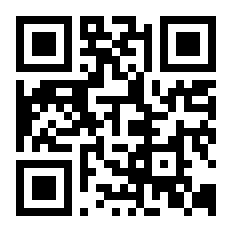 